Test Proctoring Form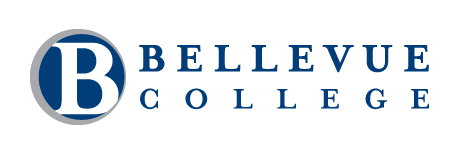 Disability Resource Center	http://www.bellevuecollege.edu/drc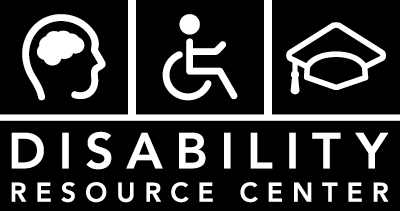 drc@bellevuecollege.eduMain Campus, B132Phone: 425-564-2498Fax:  425-564-4138TTY: 425-564-4110Skype for ASL: DRCatBCStudent SectionStep 1: fill out the Student Section and provide this sheet to your instructor 2 weekdays before the test is scheduled in class. Reminder: if you have a notecard accommodation, provide the notecard as well.Step 2: contact the DRC 2 weekdays before the test is scheduled to set up a Test Appointment (this form does not count). Reminder: if you need Kurzweil, Dragon, a scribe, or a computer for your test, include this info when making a Test Appointment. Final Exams require Test Appointments be made 4 weeks in advance. Today’s Date: ____________________________	Student ID: ______________________________Name: ____________________________________________________________________________Class Name: _____________________________	Instructor Name: __________________________Class Date and Time for Test: _________________________________________________________Alternative Test Appointment Date and Time (if different): __________________________________If you would like to schedule a test in the DRC after the date and time the test is scheduled for class, Instructor permission is required.Student Signature: __________________________________________________________________Remember Step 2: contact the DRC 2 weekdays before the test is scheduled to set up a Test Appointment (this form does not count).Instructor SectionFill out the Instructor Section and deliver this form, along with the test, to the DRC by 8AM the day the student is scheduled to take the test.  The term ‘test’ refers to any test, exam or quiz.	 Would you like the DRC to copy these Test Instructions to a MyDRC Test Proctoring Form for use by all DRC students in this course for the rest of the quarter?           Yes           No	Test InstructionsOpen Book:            Yes           No		Scantron required:            Yes            NoOpen Note:  	         Yes           No    	Blue Book required:          Yes            NoCalculator:  	         Yes           NoTotal test time given to class: _________________________________________________________Test must be completed no later than (if applicable): 				_____________________________Other instructions: __________________________________________________________________Returning the Test PreferenceI will pick up at the DRC:       Yes              NoCampus Mail to Room: ________________________ Scan and Email: _________________________All tests returned via Campus Mail will also be scanned to safeguard against accidental loss or damage.Instructor Signature: _________________________________________________________________Bellevue College does not discriminate on the basis of race, color, national origin, language, sex, sexual orientation, including gender identity or expression, disability, or age in its programs and activities. Please see policy 4150 at www.bellevuecollege.edu/policies/. The following people have been designated to handle inquiries regarding non-discrimination policies: Title IX Coordinator, 425-564-2641, Office C227, and EEOC/504 Compliance Officer, 425-564-2266, Office R130. 